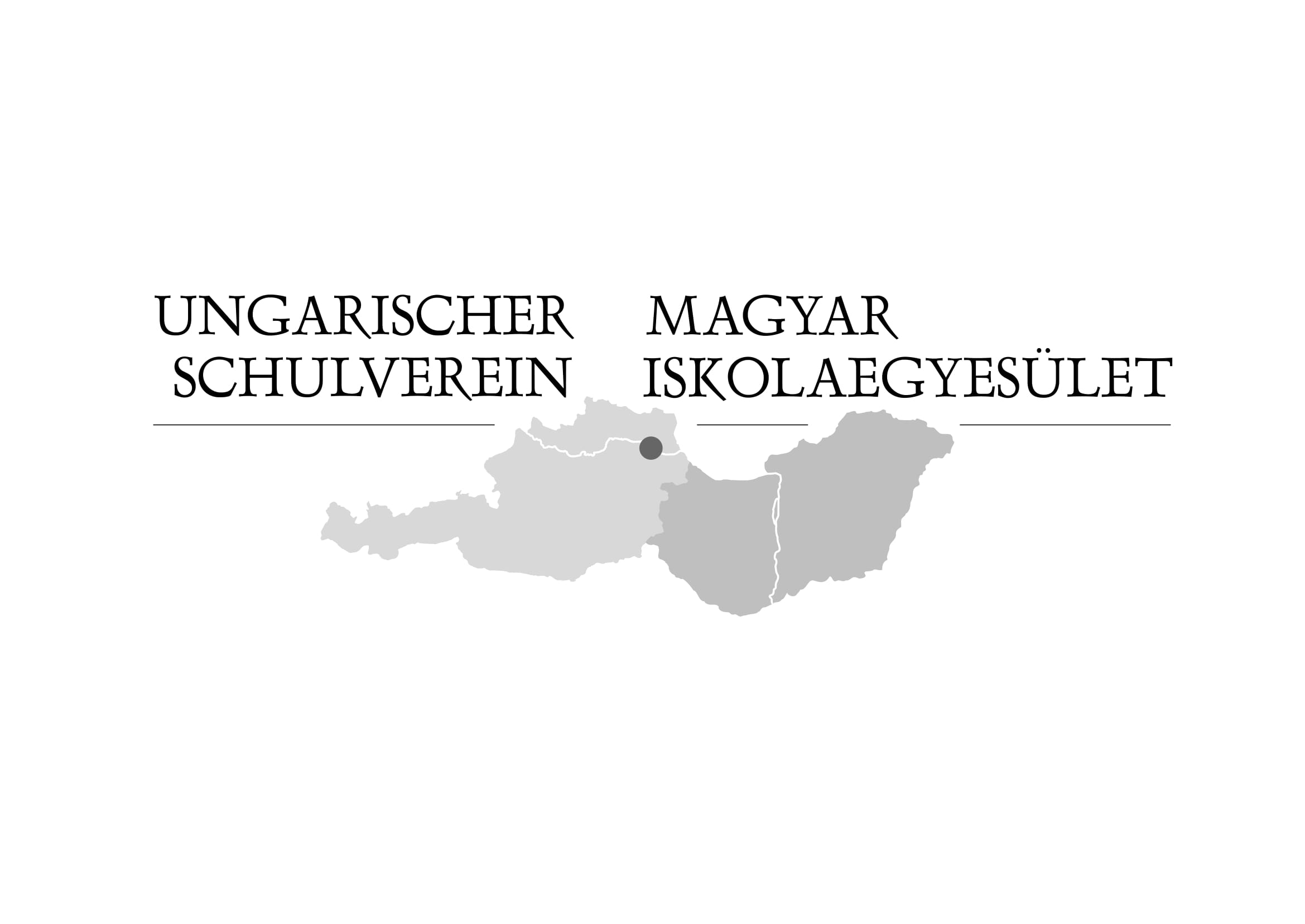 Jelentkezési lap - Nyári táborok/Anmeldung - Ferienlagers	O Kincsvadászok/Schatzsuche	O Idegennyelvi tábor/Fremdsprachiges Lager     2018. július 16-20.  	2018. augusztus 20-24.                                                  150 EUR/fő                                                                                    250 EUR/főJelentkező neve/Name:	Lakcím/Adresse:	E-mail:	Telefon: 	A szülő/gondviselő neve/Name der Eltern:	A gyermek születési dátuma/Geburtsdatum des Kindes:	A gyermek állampolgársága/Nationalität des Kindes:	Hozzájárulok, hogy gyermekem fényképe az iskolaújságban és/vagy az Iskolaegyesület honlapján/Facebook oldalán megjelenhet. Ich stimme zu, dass das Foto meines Kindes in der Schulzeitung und/oder auf der Web-/Facebookseite des Schulvereins verwendet werden kann. O Igen/Ja		O Nem/NeinAz adatok megadásával és az aláírásával hozzájárul az ügyfél személyes adatainak a törvény által előírt időtartam alatti tárolásához és felhasználásához.Mit der Übermittlung der Daten und mit der Unterschrift willigen die Kunden ein, dass personenbezogene Daten für die Dauer der gesetzlichen Aufbewahrungspflicht gespeichert und verwendet werden dürfen.A részvételi díjat szíveskedjen az alábbi számlára utalni:Die Teilnahmegebühr ist an folgendes Konto zu überweisen:UNGARISCHER SCHULVEREINRaiffeisen LandesbankIBAN: AT63 3200 0000 0019 1494BIC: RLNWATWWA táborok részvételi- és visszafizetési feltételei A tábor teljes díját legkésőbb 7 nappal a tábor kezdete előtt be kell fizetni. Ha a tábor nem indul el, a beérkezett részvételi díjat visszafizetjük. A tábor teljes befizetett díját legkésőbb 14 nappal a tábor kezdés előtti lemondás esetén fizetjük vissza, az ezen túli visszamondás esetén 50 % sztornó díjat számítunk fel. A tábor megkezdése után sem a részvétel lemondására, sem a részvételi díj visszafizetésére nincs lehetőség. A fenti részvételi és lemondási feltételekkel egyetértek.
Teilnahme- und Stornobedingungen der Lagers:Ich nehme zur Kenntnis, dass der volle Preis des Lagers 7 Tagen vor Beginn des Lagers zu bezahlen ist. Wenn das Lager nicht stattfindet, wird der volle Preis rückerstattet. Beim Absagen durch den Teilnehmer wird bis 14 Tage vor Beginn des Lagers die volle Gebühr rückerstattet, beim Absagen nach diesem Zeitpunkt wird eine Stornogebühr von 50% der Kosten zurückbehalten. Ab dem Beginn des Lagers ist ein Rücktritt von dieser Vereinbarung nicht mehr möglich und der volle Preis ist in jedem Fall fällig. Ich bin mit den Teilnahme- und Stornobedingungen einverstanden.Wien,...........................................                                 			 ............................................................................................                    Dátum/Datum					 	                  Szülő/gondviselő aláírása/Unterschrift 								                    des Elternteils/Sorgeberechtigten1020 Wien, Hollandstr. 4(01) 212 55 14ungarischer.schulverein@gmail.comwww.ungarischlernen.at